Zał. 9a – część nr 1Zakres drogi DP 1613N objęty opracowaniem dokumentacji projektowej dł. 5,748 km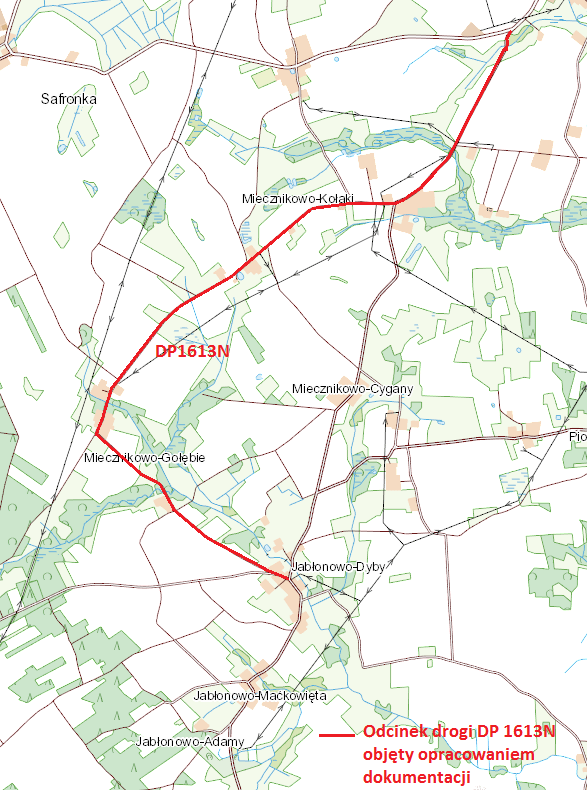 